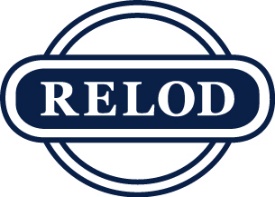 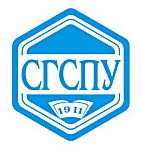 МИНОБРНАУКИ РОССИИфедеральное государственное бюджетное образовательное учреждение высшего образования «Самарский государственный социально-педагогический университет»(СГСПУ)Факультет иностранных языковИнформационное письмо Уважаемые коллеги!Факультет иностранных языков Самарского государственного социально-педагогического университета приглашает Вас принять участие в V Всероссийской научно-практической конференции 
«Профессиональное развитие преподавателя иностранных языков»Конференция состоится 1 ноября 2018 года по адресу: 443090 г. Самара, ул. Блюхера, 25. Начало работы конференции – 11.00. Начало регистрации –  10.00.В работе конференции примут участие специалисты в области методики преподавания иностранных языков. Предполагается проведение мастер-классов.Цели конференции:повышение языковой, дидактической и педагогической компетенции преподавателей иностранных языков в образовательных организациях общего и профессионального образования;укрепление сотрудничества между вузами и школами; обмен научным и практическим опытом в области преподавания иностранных языков;публикация результатов научных и практических исследований преподавателей иностранных языков и лингвистических дисциплин Рабочие языки: русский/английский/немецкий/французский.Работа конференции пройдет по следующим направлениям:Модернизация иноязычной подготовки школьников и студентов как условие повышения качества образования;Инновационные технологии на занятиях по иностранному языку в условиях внедрения новых образовательных стандартов;Современные средства оценивания результатов обучения иностранным языкам;Модульные технологии и грамотная организация самостоятельной деятельности учащегося;Информационно-коммуникативные технологии в преподавании иностранных языков;Язык, межкультурная коммуникация и перевод в контексте профессиональной подготовки будущих преподавателей иностранных языков, переводчиков и регионоведов.Формы участия в конференции: очная с докладом на секционном заседании (и / или публикацией), проведение мастер-класса, очная без доклада. Организационный взнос составляет 50 руб (сертификат участника). По итогам работы конференции планируется издание сборника материалов; публикация в сборнике материалов конференции – 100 руб./страница текста. Объём публикации – от 3 до 8 страниц. Требования к публикации будут предоставлены в ходе работы конференции.Заявку на участие необходимо выслать по электронной почте до 15.10.2018 г. на адрес: samara_conf@inbox.ru . В заявке необходимо указать ФИО, место работы и должность, контактные данные (тел., e-mail), форму участия в конференции, название доклада, необходимость публикации в сборнике.